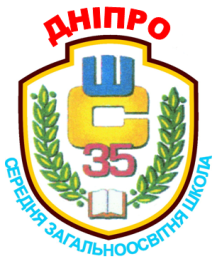 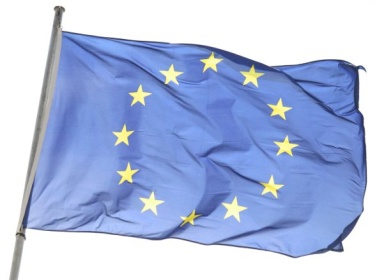 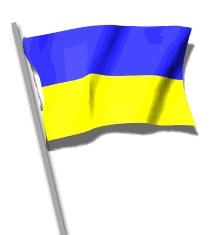 26 січня 2017 року на базі СЗШ № 35, експериментального навчального закладу всеукраїнського рівня, відбувся науково-методичний семінар заступників директорів шкіл з навчально-виховної роботи за темою «Європейський вимір розвитку сучасного навчального закладу».Перед учасниками семінару з доповідями виступили:Баляй Світлана Борисівна – директор методичного центру, відмінник освіти України за темою «Організація науково-методичного супроводу навчально-виховного процесу закладів міста»;	Гонтаровська Наталія Борисівна – доктор педагогічних наук, керівник Центру інноваційної педагогіки, заслужений працівник освіти України за темою «Завдання  розвитку середніх загальноосвітніх навчальних закладів в контексті Концепції «Нової школи»;Грінь Лариса Миколаївна – директор СЗШ № 35, відмінник освіти України за темою «Система роботи педагогічного колективу в умовах експериментального навчального закладу».Учасники семінару відвідали фрагменти занять та виховних заходів спецкурсу «Основи євроінтеграції» у 5-7 класах, авторами якого є вчителі-дослідники: Асташева Світлана Богданівна, вчитель історії вищої категорії, старший учитель,  Шейко Наталія Олександрівна, вчитель української мови і літератури вищої категорії, вчитель-методист,  Максютенко Світлана Валентинівна, вчитель російської мови і зарубіжної літератури вищої категорії, вчитель-методист,  Турчак Тетяна Сергіївна, вчитель вищої категорії, вчитель-методист. Також гості переглянули презентацію роботи євроклубу і виступи дитячих творчих колективів за програмою «Євробачення».Учасники семінару дали високу оцінку діяльності педагогічного колективу, батьківської громадськості, яка спрямована на європейський рівень розвитку,  вдосконалення навчально-виховного процесу та створення сучасної матеріально-технічної бази закладу. На семінарі також розглядалися питання підведення підсумків інноваційної діяльності загальноосвітніх навчальних закладів та участі делегації освітян від  м. Дніпра у Восьмій міжнародній виставці «Сучасні заклади освіти – 2017 у Києві».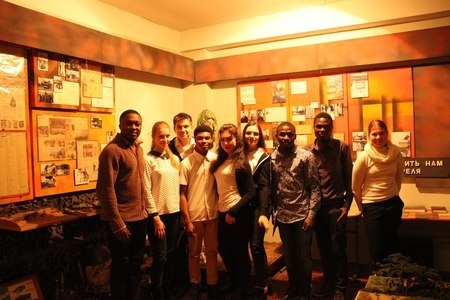 